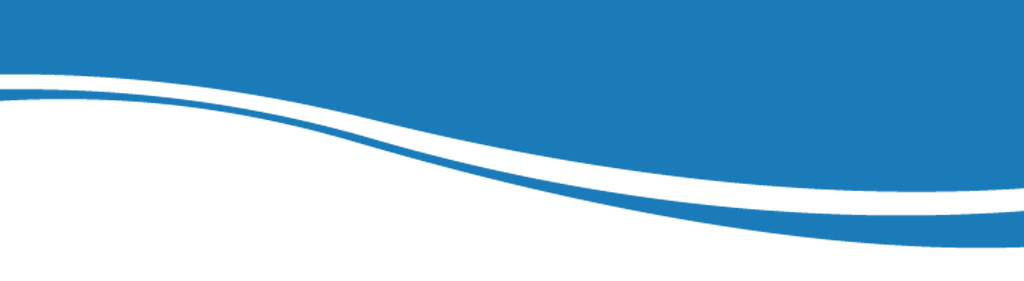 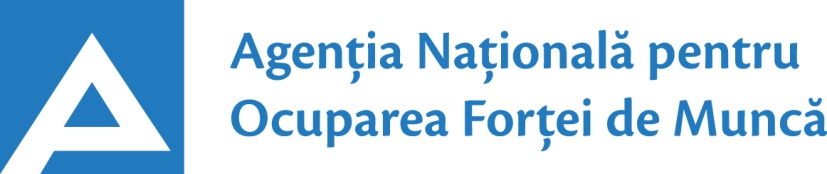                       www.angajat.md11.09.201824.01.2017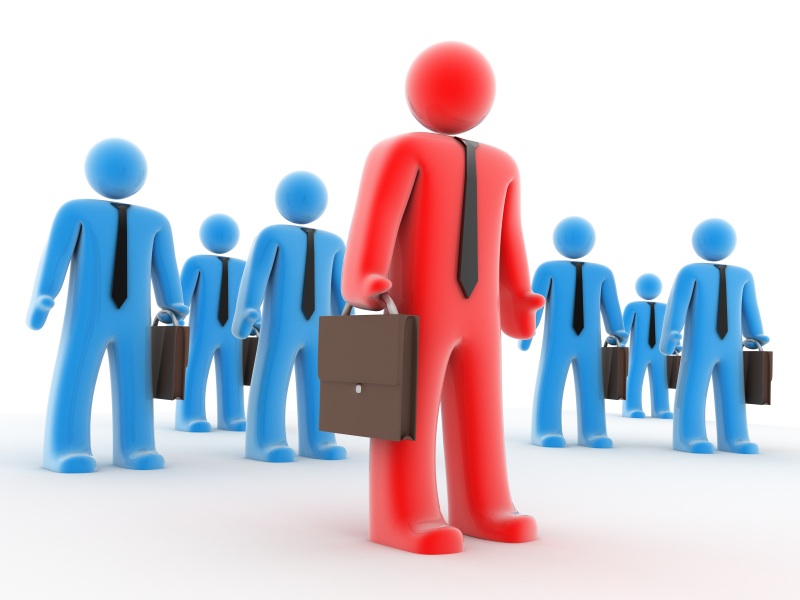 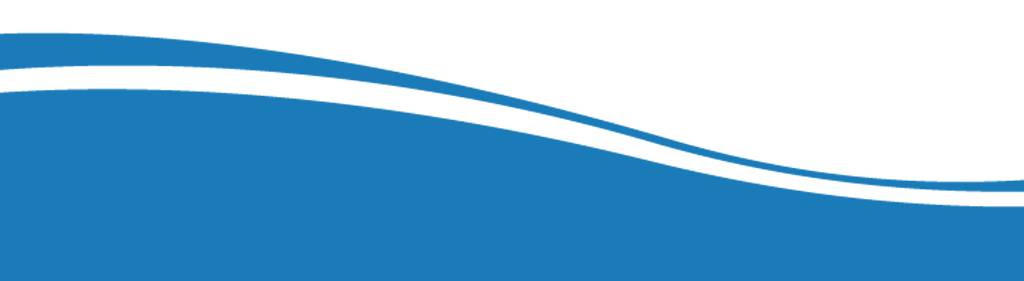 Conform bazei de date a Agenţiei Naţionale pentru Ocuparea Forţei de Muncă la data de 11.09.2018 erau în evidenţă 12050 locuri de muncă vacante, care pot fi accesate atât de femei, cât și de bărbați.  În aspect teritorial, numărul locurilor de muncă vacante, disponibile în fiecare agenție, constituie: Pentru persoanele cu nivel de instruire superior şi mediu de specialitate sunt disponibile 2319 locuri de muncă vacante, constituind cca 19% din numărul total de locuri vacante: Pentru persoanele cu nivel de instruire secundar profesional și pentru muncitorii necalificați, Agenţia Naţională pentru Ocuparea Forţei de Muncă oferă 9687 locuri de muncă, ce constituie 79% din numărul total de locuri de muncă vacante:Sunt oferite următoarele locuri de muncă pentru muncitori necalificaţi:Persoanele aflate în căutarea unui loc de muncă, se pot adresa agenţiilor teritoriale pentru ocuparea forţei de muncă sau pot accesa Portalul pieţei muncii: www.angajat.md, unde sunt postate locurile vacante oferite în fiecare raion, pe profesii.  Prezentul buletin este elaborat în concordanță cu „Clasificatorul ocupaţiilor din Republica Moldova (CORM 006-14)”,  aprobat  prin ordinul Ministerului Muncii, Protecției Sociale și Familiei nr.22 din 03.03.2014.AOFMLocuri vacanteAOFMLocuri vacanteChişinău3747Taraclia169Bălți 994Leova161Cahul554Căuşeni150Ungheni545Sângerei134Cantemir471Dondușeni127Cimişlia412Făleşti 106Orhei407Briceni103Ialoveni356Soroca100UTA Găgăuzia322Basarabeasca98Anenii Noi267Şoldăneşti97Teleneşti266Drochia 86Ocniţa255Stefan Vodă81Străşeni 233Dubăsari71Călăraşi228Rezina69Nisporeni219Glodeni63Râşcani205Edineţ52Floreşti201Criuleni46Hânceşti181OcupațiiLocuri vacanteTotalDin care:Specialist în învățământ504educator învăţământ preşcolar/primar – 216profesor învăţământ primar/gimnazial – 92profesor învăţământ liceal/postliceal – 78maistru-instructor/instructor – 20profesor învățământ profesional - 14conducător muzical/artistic – 14psiholog/psiholog școlar – 14învățător – 11lector universitar – 10profesor  învățământ preșcolar – 9metodist –7asistent parental profesionist – 7profesor antrenor de sport - 4conducător cerc – 4conducător artistic - 4Specialist în domeniul sănătății488 asistent medical (inclusiv de familie) – 166medic specialist – 152medic de familie – 46medic medicină generală – 44farmacist – 24medic veterinar – 12brancardier – 10logoped – 8  laborant-farmacist – 7kinetoterapeut – 6laborant radiolog – 6felcer/ felcer-laborant – 5maseur – 2Specialist în activitatea financiară, economică sau comercială193contabil - 119agent de comerț/de vânzări – 18contabil-șef – 18ofițer bancar – 15economist – 8specialist în probl. perceperii fiscale – 5specialist bancar – 4auditor intern – 4merchandiser - 2Inginer, tehnician  154tehnician reţele de telecomunicaţii – 26inginer  (alte domenii) – 19inginer-proiectant – 11inginer în telecomunicații – 11tehnician (alte domenii) – 10inginer mecanic – 9inginer construcții civile, industriale și agricole – 8maistru construcții civile, industriale și agricole – 8maistru instructor – 8inginer tehnolog – 8inginer electrician – 8inginer cadastral – 7diriginte de șantier – 6maistru secţie - 5arhitect – 4inginer tehnolog prelucrări mecanice – 2inginer-chimist – 2bioinginer medical – 2Specialist (inclusiv superior, principal) in autorități publice123Inspector, ofițer 121inspector inferior de patrulare – 54inspector (alte domenii) – 34ofiţer de sector - 11ofițer urmărire penală – 10ofițer de investigații – 7polițist/polițist de frontieră – 5Manager/marketing79manager (în activitatea comercială) – 29manager (marketing și vânzare) – 19manager în comert - 9office-manager – 7manager  (alte ramuri) – 5merceolog – 5Consultant (diverse ramuri)46Șef grupă (în industrie)32Secretară/dactilografă29    Controlor29Asistent social/lucrător social19Electrician secție/sector19Expeditor19Asistent social comunitar19Mecanic (diverse domenii)15Programator/Programator software 15Jurisconsult13Tehnolog/tehnolog principal13Administrator(diverse ramuri)13Consilier de probațiune12Director (alte domenii)11Șef secție/sector (diverse domenii)11Laborant (alte domenii)10Șef depozit10Şef poştă9Formator7Agronom7Secretar (diverse domenii)5Specialist în resurse umane5Specialist securitatea si sanatatea în muncă4Alte ocupații285Lucrători în industria textilă și confecții2294cusător (industria ușoară/confecțiilor) – 1796confecționer-prelucrător în industria textilă –  215încheietor (tricotaje) – 106confecționer articole de marochinărie – 45 croitor – 36termofinisor confecții – 31tricoter manual - 31completator materiale, croiuri și articole – 15cusător articole de marochinărie – 10țesător – 9Operatori, aparatişti, maşinişti la instalaţii și mașini 727operator în sectorul de producție – 459operator la telecomunicații - 101operator la calculatoare electronice – 33operator ghișeu bancă – 24operator vânzări prin telefon – 14operator introd., validare si prelucrare date – 11operator de interviu – 10operator la banda rulantă – 10operator la instalațiile de uscat - 10mașinist la excavatorul cu o singură cupă – 8operator la utilaje de tuns – 7operator la instalația de încărcat/descărcat - 7operator la punctul de supraveghere video - 6operator suport tehnic pentru serv.comandă – 5mașinist la extruder – 5mașinist la autogreder - 5operator la utilaje de cusut - 4mașinist la buldozere – 4operator la mașini-unelte cu comandă numerică – 2 mașinist la ruloul compactor cu cilindri netezi – 2Lucrători în construcţii620placator cu plăci -161tencuitor – 141dulgher – 126armator – 85betonist – 29pietrar-zidar – 25tâmplar – 21zugrav – 14tinichigiu – 5fierar betonist - 5pavator – 4finisor - 4Lucrători calificați în întreprinderi industriale571sudor/electrogazosudor – 70controlor calitate – 49montator dispozitive și aparate radioelectronice - 40asamblor – 40preparator înghețată – 39lăcătuș instalator tehnică sanitară – 37electromontor/lăcătuș electromontor – 35cizmar-confecționer încălţăminte – 33controlor articole, semifabr.și materiale – 24legător filoane, cabluri şi conductori – 20lăcătuș – reparator  (alte domenii) – 20reparator utilaj tehnologic – 20strungar  – 18lăcătuș la asamblarea construcțiilor metalice - 14cablator-lipitor – 10lăcătuș mecanic - 10lăcătuș-electrician – 9modelator aluat – 8confecționer cablaje auto – 8 completator mărfuri – 7pregătitor materie și materie primă alimentară - 7șlefuitor – 7chesonier lăcătuș - 6lăcătuș-controlor în sistemul de gaze – 6încărcător-descărcător – 6lăcătuș montator – 5lăcătuș la lucrările de asamblare mecanică – 5montator aparate aer condiționat - 5frezor – 4bombonier - 3electromecanic ascensoare – 3montator sisteme de ventilație - 3Hoteluri şi restaurante558bucătar/bucătar-șef  – 256chelner (ospătar) – 104brutar  – 82cofetar – 68barman – 47patiser – 1Transport şi telecomunicaţii553conducător auto (șofer) – 314conducător troleibuz – 75conductor – 65lăcătuș auto – 27șofer autocamion - 20muncitor rutier/feroviar – 11montator cale ferată – 9conducător încărcător – 7mechanic auto – 7taxator - 6conducător autospecială - 4electrician auto – 4șofer-polițist - 4Lucrători în domeniul vânzărilor473vânzător produse alimentare/nealimentare – 300casier  – 120magaziner – 31bufetier – 22Lucrători în domeniul serviciilor personale190frizer/coafor – 38gardian public – 33poştaş  – 28supraveghetor – 22santinelă – 17manichiuristă – 13dispecer – 12incasator și cititor contoare de energie electrică - 10revizor de bilete – 7cameristă – 3agent pază în incinte – 3recepționist – 2cosmetician - 2Lucrători în domeniul vânzărilorvânzător produse alimentare/nealimentare  – 239casier  – 34casier bancă - 26magaziner – 26controlor-casier - 8bufetier – 6Lucrători calificaţi în agricultură, silvicultură, acvacultură, piscicultură 147tractorist – 62viticultor – 60docher mecanizator - 9crescător porcine - 6mulgător – 5prelucrător vin - 5Alte activități 684     MeseriaLocuri vacanteTotalMuncitor auxiliar914Muncitor necalificat în agricultură, silvicultură și grădinărit616Hamal239Îngrijitor încăperi de producție și serviciu206Ajutor de educator133Spălător veselă85Măturător84Bucătar auxiliar82Femeie de serviciu72Doborâtor arbori50Paznic 49Muncitor necalificat în construcții 47Muncitor necalificat la întreținerea de drumuri46Spălător vehicule41Infirmieră  37Puitor-ambalator28Muncitor necalificat în industria confecțiilor22Muncitor la îngrijirea complexă și repararea clădirilor18Pregătitor materie primă18Călcător17Ambalator manual15Dădacă14Muncitor necalificat la asamblarea şi montarea pieselor13Îngrijitor animale13Curățitor teritorii11